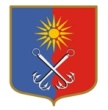 КИРОВСКИЙ МУНИЦИПАЛЬНЫЙ РАЙОНЛЕНИНГРАДСКОЙ ОБЛАСТИАДМИНИСТРАЦИЯОТРАДНЕНСКОГО ГОРОДСКОГО ПОСЕЛЕНИЯПОСТАНОВЛЕНИЕот «12» сентября 2019 года №  509Об исполнении обязанностей главы администрации Отрадненского городского поселения Кировского муниципального района Ленинградской области	В связи  с освобождением от должности главы администрации Отрадненского городского поселения Кировского муниципального района Ленинградской области Летуновской Веры Ивановны, руководствуясь частью 3 статьи 42 Устава Отрадненского городского поселения Кировского муниципального района Ленинградской области, пунктом 7.6 Положения об администрации Отрадненского городского поселения Кировского муниципального района Ленинградской области, утверждённого решением совета депутатов Отрадненского городского поселения Кировского муниципального района Ленинградской области 28.11.2011 года № 62:Возложить исполнение обязанностей главы администрации Отрадненского городского поселения Кировского муниципального района Ленинградской области на первого заместителя главы администрации Аверьянова Алексея Валерьевича до назначения на должность главы администрации Отрадненского городского поселения Кировского муниципального района Ленинградской области по контракту.Настоящее постановление подлежит официальному опубликованию и распространяется на правоотношения, возникшие с 13.09.2019г.Глава администрации					                            В.И. ЛетуновскаяРазослано: УПиКО -1, ОУ и О – 1Начальник отдела делопроизводства                                                                     А.А. ЕмельяноваНачальник Управления по правовому и кадровому обеспечению                                                                                          Л.В. ЦивилеваВедущий специалист Управления по правовому и кадровому обеспечению                                                                                           Л.Е. Королева